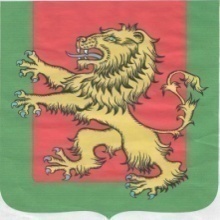 АДМИНИСТРАЦИЯ  РЖЕВСКОГО  РАЙОНА ТВЕРСКОЙ  ОБЛАСТИП О С Т А Н О В Л Е Н И Е 23.09.2013 г                                                                                             №  49 па  Об утверждении  муниципальной программы «Муниципальное управление и гражданское общество муниципального образования «Ржевский район» Тверской области на 2014-2019 годы»     В целях реализации Федерального закона от 7 мая 2013 г №104-ФЗ «О внесении изменений в Бюджетный кодекс Российской Федерации и отдельные законодательные акты Российской Федерации в связи с совершенствованием бюджетного процесса», в соответствии со статьёй 179 Бюджетного кодекса Российской Федерации, с Порядком принятия решений о разработке муниципальных программ, формирования, реализации и проведения оценки эффективности реализации муниципальных программ муниципального образования  «Ржевский район», утвержденным Постановлением Администрации Ржевского района Тверской области № 37 па от 10.07.2013 года ПОСТАНОВЛЯЮ:1. Утвердить муниципальную программу «Муниципальное управление и гражданское  общество муниципального образования  «Ржевский район» Тверской области на 2014-2019 годы» (далее – муниципальная программа) (прилагается).2.  Определить администратором муниципальной программы Администрацию  Ржевского района Тверской области.  3. Контроль за исполнением настоящего постановления оставляю за собой.4. Разместить настоящее постановление на официальном сайте администрации муниципального образования «Ржевский район» - www.rzhevregion.com. и опубликовать  настоящее постановление в газете «Ржевская правда».5. Настоящее постановление вступает в силу с  момента подписания  и применяется к правоотношениям, возникающим с 01.01.2014 года.6. Признать утратившим силу постановление Администрации  Ржевского района Тверской области от 21.09.2012 № 09 па  «Об утверждении МДЦ «Развитие институтов гражданского общества Ржевского района на 2013-2015 годы»,   постановление Администрации  Ржевского района Тверской области от 01.10.2012 № 15 па  «Об утверждении ДЦП «Обеспечение правопорядка, безопасности и усиление борьбы с преступностью в Ржевском районе на 2013-2015 годы»,  постановление Администрации  Ржевского района Тверской области от 20.12.2012 № 16 па    «Об утверждении  ДЦП   «Комплексные меры противодействия злоупотреблению наркотическими средствами, психотропными веществами и их незаконному обороту на территории Ржевского района Тверской области на 2013-2015 годы», постановление Администрации  Ржевского района Тверской области от 10.01.2013 № 1 па «Об утверждении ДЦП «Противодействие коррупции в Ржевском районе на 2013-2015 годы», постановление Администрации  Ржевского района Тверской области от 25.01.2013 № 2 па «Об утверждении муниципальной ДЦП «Профилактика терроризма и экстремизма, а так же минимизация и (или) ликвидация терроризма на период 2013-2015 годы», постановление Администрации  Ржевского района Тверской области от  12.09.2012 № 08 па  «Об утверждении  Долгосрочной целевой программы «Улучшение условий и охраны труда в Ржевском районе Тверской области на 2013-2015 годы»,  постановление Главы Ржевского района № 949  от 27.12.2011г «Об утверждении ДЦП «Обеспечение безопасности гидротехнических сооружений в МО « Ржевский  район» Тверской области на 2012-2015годы» с 01.01.2014 год.Глава Ржевского района                                                          В.М. РумянцевПриложение к постановлению Администрации Ржевского района  Тверской областиот      23.09.2013  № 49па Муниципальная программа «Муниципальное управление и гражданское общество муниципального образования «Ржевский район» Тверской области на 2014-2019 года»г. Ржев 2013 ПаспортРаздел I Общая характеристика сферы реализации муниципальной программыПодраздел I Общая характеристика сферы муниципального управления и гражданского общества 1. Настоящая муниципальная программа направлена на повышение эффективности системы  органов местного самоуправления муниципального образования «Ржевский район» и ее взаимодействия с социально-экономическими институтами в целях достижения качественного, эффективного муниципального управления. 2.  Вопрос повышения эффективности работы системы местной власти носит комплексный характер и предусматривает в первую очередь смену административного подхода в муниципальном управлении на функциональный, при котором местное самоуправление выступает в первую очередь как поставщик муниципальных  услуг, эффективно взаимодействует с обществом и выполняет общественный запрос. Поступательное развитие общественного сектора, повышение уровня участия граждан в решении вопросов социально-экономического развития муниципального образования требуют качественных муниципальных услуг, прозрачной системы раскрытия информации о разрабатываемых нормативных правовых актах, результатах их общественного обсуждения. 3. Повышение качества работы муниципального образования, выраженное в первую очередь в эффективном оказании муниципальных услуг, не может быть достигнуто только путем модернизации существующих организационных процессов. Важнейшими элементами новой системы отношений местного самоуправления  и общества становятся взаимодействие и координация деятельности, информационная открытость и каналы прямой и обратной связи, наличие широкого сектора некоммерческих организаций, выполняющих функцию общественной оценки развития и эффективности муниципальных услуг. 4. При сохранении существующих направлений общественного развития в сфере реализации муниципальной программы прогнозируется усиление следующих тенденций:а) рост активности общественных институтов, появление большего числа активных субъектов экономических и общественных процессов;б) развитие информационных технологий при оказании услуг и межведомственном взаимодействии;в) запрос на эффективный общественный и экспертный анализ решений власти;г) постепенная смена приоритетов общественного запроса на партнерские отношения, активизация требований по росту качества услуг, оказываемых муниципальным образованием, при снижении требований к наращиванию необеспеченных социальных гарантий муниципального образования;д) внедрение объективных и прозрачных принципов кадровой политики в системе муниципальной  службы;е) установление порядка оплаты труда муниципальных  служащих в зависимости от достижения показателей результативности профессиональной служебной деятельности. 4. Реализация программы направлена на повышение безопасности жизнедеятельности населения на территории муниципального образования Ржевский. В условиях сохранения высокого уровня преступности, вероятности террористических угроз, одной из важнейших задач при обеспечении национальной безопасности Российской Федерации в целом и муниципальной в частности является повышение безопасности жизнедеятельности населения.5. Рассматривая перспективы развития ситуации в сфере реализации программы, следует учитывать, что в условиях посткризисного восстановления экономики нестабильность состояния социально-экономической ситуации в стране с большой вероятностью может повлечь усиление влияния существующих и возникновение новых криминогенных факторов. К ним можно отнести рост инфляции, высокий уровень безработицы, невыплату и задержку выплаты заработной платы, увеличение уровня социального неравенства, расширение маргинальных слоев, рост социальной напряженности.6. Рост социальной напряженности прогнозируется и из-за снижения авторитета муниципальной власти, связанного в значительной степени с высоким уровнем коррупции, а также поверхностностью и декларативностью мер по обеспечению правового контроля деятельности политических и экономических элит. Прогнозируется, что в ближайшие 3-5 лет неблагоприятные криминогенные факторы продолжат проявлять себя усилением криминальной опасности для населения страны, увеличением массива преступлений, совершаемых в общественных местах, ростом отдельных видов преступлений как против собственности, так и против личности, криминальной алкоголизацией и наркотизацией населения, разрастанием коррупции.Также в плановом периоде негативное влияние на состояние социально-экономической ситуации в стране могут оказывать последствия аномальных природных явлений.7. Перечень программных природоохранных мероприятий сформирован с учетом необходимости незамедлительного решения экологических проблем Ржевского района. Программа содержит комплекс мероприятий по решению приоритетных задач в области охраны окружающей среды Ржевского района, осуществление которых направлено на обеспечение благоприятной окружающей среды, устойчивого функционирования естественных экологических систем, улучшения состояния здоровья населения.8. Несмотря на ежегодное снижение первичной заболеваемости наркоманией в Ржевском районе, анализ оперативной обстановки в сфере незаконного оборота наркотических средств и психотропных веществ на территории региона свидетельствует о сложной ситуации.Так в 2011 году по данным Ржевского МРО УФСКН РФ по Тверской области на территории г. Ржева и Ржевского района выявлено 74 преступления связанных с незаконным оборотом наркотических средств, незаконный сбыт 35 человек. К уголовной ответственности привлечено 30 человек. К административной ответственности привлечено 50 человек.Каналы поступления наркотических средств в район разнообразны. Одним из каналов поступления наркотиков является незаконный посев и выращивание наркосодержащих растений –конопля и мак. Наркотические средства – героин в город Ржев и район поступают из Московской области. Синтетические наркотики – амфетомин поступают из г. Тверь.По информации правоохранительных органов растет количество лиц потребляющих наркотические средства растительного происхождения (каннабис (марихуана), гашиш), причем возраст потребителей снижается. Однако по данным наркологического кабинета из жителей Ржевского района на учете состоит 5 человек (4 мужчины и 1 женжина), с синдромом зависимости от героина 4 человека и амфетомина 1 человек возраст которых составляет 20-39 лет.К причинам проблем в сфере незаконного оборота наркотиков в Ржевском районе  относятся недостаточная информационно-пропагандистская деятельность по проблемам наркомании среди населения, отсутствие возможности раннего выявления потребителей наркотических веществ среди учащейся молодежи, отсутствие до настоящего времени полноценного мониторинга наркоситуации в регионе, недостаточное финансирование мероприятий по профилактике наркомании.В целях улучшения ситуации с незаконным оборотом наркотиков и их немедицинским потреблением в рамках программы будет реализовываться подпрограмма 4, направленная на противодействие незаконному распространению и немедицинскому потреблению наркотиков в Ржевском районе.9. Проблемы распространения терроризма и экстремизма становятся одними из ключевых факторов, угрожающих государственной целостности, и ведут к нестабильности в обществе. Складывающиеся обстановка по профилактике экстремизма в Ржевском районе показывает сложность ситуации на данном направлении.Причинами проявления экстремизма в регионе можно считать отсутствие в профилактике возможных угроз проявления экстремизма программно-целевого метода управления. До настоящего времени в Ржевском районе мероприятия по профилактике терроризма и экстремизма носили разрозненный характер. Основная масса проводимых профилактических мероприятий направлена на решение локальных вопросов, что не способствует решению стратегических вопросов в указанной сфере. Реализация в рамках программы подпрограммы 6, направленной на повышение безопасности населения от угроз терроризма и экстремизма в Ржевском районе, является первым шагом на данном направлении.Решение проблем профилактики терроризма и экстремизма в рамках подпрограммы предусматривает участие органов государственной власти, органов местного самоуправления, религиозных организаций, общественных объединений и различных институтов гражданского общества.Подраздел IIОсновные проблемы в сфере муниципального управления и гражданского общества 9. Ключевые проблемы, на решение которых направлена муниципальная программа, можно условно разделить на две группы. При этом решение первой группы проблем невозможно без решения проблем второй группы.Первая группа проблем:а) недостаточная эффективность оказания основных муниципальных услуг Муниципального образования «Ржевский район» (далее – муниципальные услуги);б) низкий уровень удовлетворенности и информирования граждан о работе системы  органов местного самоуправления муниципального образования «Ржевский район» ; в) низкая вовлеченность общественного сектора в решение ключевых задач социально-экономического развития Муниципального образования «Ржевский район».Вторая группа проблем: а) незначительная доля муниципальных гражданских служащих, имеющих последовательные внутренние установки на рост профессиональной компетенции.10. Возникновение комплекса указанных проблем, на решение которых в первую очередь направлена муниципальная программа, связано с рядом факторов:а) факторы национального значения: отсутствие связи полномочий и задач района с системой закрепления доходных источников. Объем средств, необходимый районом для выполнения полномочий и приоритетных федеральных задач, не связан с закрепленными доходными источниками и объемами финансовой помощи из федерального бюджета;наличие в обществе социальной апатии и патернализма;отсутствие нацеленности муниципальных служащих на результат и социальный эффект; сложившиеся стереотипы закрытости и элитарности власти; недостаточное использование современных технологий управления в работе муниципальных органов власти;б) факторы муниципального значения: длительное отсутствие стратегии развития; протяженность территории района и низкая плотность населения. Большая территория и низкая плотность населения ведут не только к удорожанию стоимости муниципальных услуг, в первую очередь социального характера (образование, здравоохранение, социальная защита), но и напрямую влияют на их качество;отток кадров из Ржевского района. Географическое месторасположение между крупными мегаполисами Москвой и Санкт-Петербургом создает объективные предпосылки для оттока экономически активного населения Ржевского района. При этом из Ржевского района уезжают в основном граждане молодого трудоспособного возраста;состояние инженерной инфраструктуры. Высокий уровень изношенности инженерной инфраструктуры и, прежде всего, в сфере жилищно-коммунального хозяйства (физический износ более 60 %) оказывает отрицательное влияние на качество и стоимость предоставляемых услуг, снижает инвестиционную привлекательность района;отсутствие телекоммуникационной инфраструктуры на территории муниципального образования «Ржевский район» (цифровое неравенство). Для предоставления муниципальных услуг органами местного самоуправления «Ржевского района,   межведомственного электронного взаимодействия необходимо наличие на территории района развитой телекоммуникационной инфраструктуры, обеспечивающей предоставление населению качественных и доступных услуг связи. В настоящее время такая инфраструктура существует только на территории областного центра, ситуация в районных центрах отличается коренным образом. 11. Ржевский район располагает значительным природно-ресурсным потенциалом. Однако в этой сфере деятельности накопился ряд проблем, не позволяющих в полной мере использовать имеющиеся природные богатства, в частности основными проблемами в сфере  водопользования являются:- эксплуатация гидротехнических сооружений Ржевского района           (далее –  ГТС), находящихся в неудовлетворительном состоянии;- загрязнение поверхностных водных объектов и негативное   воздействие вод и ликвидация его последствий  на водных объектах   (расчистка русел рек);- нерациональность использования водных ресурсов;- разрушение берегов водных объектов;12. Причинами возникновения проблем в сфере повышения эффективности использования природно-ресурсного потенциала с учетом сохранения и восстановления экосистем Ржевского района являются:а) неудовлетворительное состояние построенных двадцать и более лет назад ГТС прудов и водохранилищ, представляющих угрозу для населения и объектов экономики из-за возможных аварий;б) загрязнение поверхностных водных объектов происходит в результате антропогенного воздействия на водные объекты, зарастания водной растительностью, засорения бытовым и строительным мусором, отложения загрязненных донных наносов;в)  оползневые процессы, наличие размываемых грунтов, волновая абразия берегов, значительные колебания уровней воды, ледовые явления на реках, приводящие к разрушению берегов водных объектов Ржевского района;13. Вопросы обеспечения безопасности граждан находят свое отражение и в ежегодных посланиях Губернатора Тверской области Законодательному Собранию Тверской области.Так, в 2009 году Губернатор Тверской области в ежегодном послании Законодательному Собранию Тверской области обозначил важность работы органов власти разного уровня по обеспечению безопасности населения региона. В частности было заявлено о необходимости развития системы оказания медицинской помощи лицам, пострадавшим в дорожно-транспортных происшествиях, и снижения смертности населения от данных внешних причин. О необходимости повышения требований к обеспечению безопасности детей за счет создания комплексной системы безопасности в образовательных учреждениях было заявлено в послании Губернатора Тверской области Законодательному Собранию Тверской области в 2010 году. Важной составляющей выполнения послания стало создание в регионе единых дежурно-диспетчерских служб муниципальных образований Тверской области, предназначенных для оперативного устранения всех последствий стихийных бедствий и чрезвычайных ситуаций.Ежегодное послание Губернатора Тверской области Законодательному Собранию Тверской области в 2012 году стало ключевым в вопросах повышения безопасности жителей региона. В нем Губернатор Тверской области обозначил, что безопасность является важнейшим направлением в обеспечении комфортных условий жизни в регионе. Ключевые задачи, которые были поставлены перед органами власти, – снижение уровня уличной преступности, уменьшение количества дорожно-транспортных происшествий, сокращение преступлений, совершенных подростками. Было заявлено о необходимости обеспечения безопасности населения в экстренных и чрезвычайных ситуациях, а также о развитии добровольчества, 14. По вопросу обеспечения безопасности населения в программе выделены:а) повышение общественной безопасности;б) усиление антитеррористической защищенности объектов с массовым пребыванием людей;в) противодействие злоупотреблению наркотическими средствами, психотропными веществами и их незаконному обороту.Подраздел IIIОсновные направления решения проблем в сфере муниципального управления и гражданского общества 15. Ключевым направлением развития системы муниципального управления в Ржевском районе является повышение эффективности ее работы по следующим направлениям: а) создание нормативно-правовой базы, необходимой для реализации основных направлений муниципальной политики Ржевского района, совершенствование процесса нормотворчества, повышение качества нормативных правовых актов, эффективности защиты прав и законных интересов граждан;б) обеспечение координации деятельности органов местного самоуправления, а также институтов гражданского общества и конфессий;в) рост эффективности работы  органов местного самоуправления муниципального образования «Ржевский район», формирование системы четкого распределения ответственности и функций;г) активное внедрение современных технологий при оказании муниципальных услуг;д) повышение уровня удовлетворенности получателей муниципальных  услуг как основного критерия оценки работы  органов местного самоуправления муниципального образования «Ржевский район»;е) совершенствование системы постоянного повышения квалификации и внутренней мотивации гражданских служащих;ж) обеспечение прозрачности и информационной открытости органов местного самоуправления муниципального образования «Ржевский район».16. Реализация мероприятий муниципальной программы будет способствовать сохранению благоприятной окружающей среды, биологического разнообразия и природных ресурсов, укреплению правопорядка в области охраны окружающей среды и обеспечению экологической безопасности.Приоритетными направлениями деятельности для реализации поставленных задач являются:обеспечение безопасности ГТС, находящихся в муниципальной собственности и бесхозяйных, а также расположенных на территории района;мониторинг состояния дна и берегов водных объектов или их частей, расположенных на территории района;охрана водных объектов или их частей, находящихся в федеральной собственности и расположенных на территории муниципального образования «Ржевский район» Тверской области;предотвращение негативного воздействия вод и ликвидация его последствий на водные объекты, находящиеся в федеральной собственности и полностью расположенные на территории района; резервирование источников питьевого и хозяйственно-бытового водоснабжения; 17. Основными результатами реализации муниципальной программы должны стать:увеличение количества отремонтированных ГТС  к 2019 году;увеличение протяженности закрепленных на местности границ водоохранных зон и прибрежных защитных полос водных объектов Ржевского района.Комплексный подход к выполнению поставленных задач в рамках муниципальной программы позволит обеспечить  сохранение и развитие природных и биологических ресурсов Ржевского района, оздоровление экологической обстановки.Подраздел IVОсновные приоритеты в сфере муниципального управления и гражданского общества 18. Приоритетами органов местного самоуправления муниципального образования «Ржевского района» в сфере реализации муниципальной программы на стратегический период являются:а) повышение эффективности стратегического и оперативного планирования и анализа;б) повышение информационной открытости  органов местного самоуправления муниципального образования «Ржевский район»;в) активное вовлечение общественного сектора в решение социально значимых проблем Ржевского района;г) оценка качества работы органов местного самоуправления муниципального образования «Ржевский район» по результатам деятельности и эффективности оказываемых муниципальных услуг.19. Приоритетами муниципальной политики в области управления природными ресурсами и охраны окружающей среды являются:сохранение благоприятной окружающей среды, биологического разнообразия и природных ресурсов, укрепление правопорядка в области охраны окружающей среды и обеспечение экологической безопасности;создание условий развития человеческого потенциала Ржевского района посредством улучшения качества окружающей среды и экологических условий жизни человека, обеспечение защиты от чрезвычайных ситуаций природного и техногенного характера и повышение энергоэффективности экономики.20. Муниципальная  программа предусматривает создание такой системы муниципальной власти, где информационная открытость, взаимодействие с институтами гражданского общества, повышение внутренней мотивации муниципальных гражданских служащих к профессиональному росту являются не элементами, имеющими самостоятельную ценность, а инструментарием и необходимым условием повышения эффективности работы системы органов местного самоуправления.  21. Развитие ситуации показывает, что вопросам повышения безопасности населения на муниципальном  уровне отводится достаточное внимание. В связи с этим в рамках муниципальная программа аккумулировано решение тех проблем, которые являются приоритетными при реализации муниципальной политики.Раздел IIЦели муниципальной программы22. Муниципальная программа направлена на достижение следующих целей:а) цель 1 «Формирование эффективной системы исполнения ключевых муниципальных функций и предоставления качественных муниципальных услуг  органами местного самоуправления муниципального образования «Ржевский район»;б) цель 2 «Совершенствование муниципальной политики Ржевского района в сфере обеспечения и защиты прав и свобод человека и гражданина, содействие развитию институтов гражданского общества»; в) цель 3 «Сохранение и развитие природных и  биоресурсов Ржевского района»;г) цель 4 «Повышение безопасности жизнедеятельности населения на территории Ржевского района».23. Показателями, характеризующими достижение цели 1 «Формирование эффективной системы исполнения ключевых муниципальных функций и предоставления качественных муниципальных услуг органами местного самоуправления муниципального образования «Ржевский район»», являются:а) уровень удовлетворенности граждан работой системы органов местного самоуправления муниципального образования «Ржевский район";    б) уровень удовлетворенности граждан качеством муниципальных  услуг, оказываемых муниципальным образованием «Ржевский район»;в) уровень удовлетворенности граждан информационной открытостью системы  органов местного самоуправления муниципального образования «Ржевский район»;г) доля решений  органов местного самоуправления , соответствующих стратегии социально-экономического развития Ржевского района;д) доля муниципальных  служащих, удовлетворенных организацией и условиями труда;е) доля муниципальных х служащих, имеющих постоянную мотивацию на профессиональное развитие  и реализующие их.24. Показателями, характеризующими достижение цели 2 «Совершенствование муниципальной политики Ржевского района в сфере обеспечения и защиты прав и свобод человека и гражданина, содействие развитию институтов гражданского общества», являются:а) доля решений органов местного самоуправления муниципального образования «Ржевский район», перед реализацией которых проведен комплексный анализ влияния на социально-экономическое развитие Ржевского района;б) уровень поддержки работы  органов местного самоуправления муниципального образования «Ржевский район» со стороны общественности, некоммерческих организаций Ржевского района.25. Показатель, характеризующие достижение цели 3 «Сохранение и развитие природных и  биоресурсов Ржевского района» муниципальной программы: доля восстановленных и экологически реабилитированных водных объектов, расположенных на территории Ржевского района от общего количества водных объектов, расположенных на территории Ржевского района, которые подлежат восстановлению и экологической реабилитации;        26.Программа направлена на достижение цели 4 «Повышение безопасности жизнедеятельности населения на территории Ржевского района». Показатели цели программы:а) показатель 1 «Риск населения пострадать от внешних причин на территории Ржевского района»;б) показатель 2 «Уровень преступности на территории Ржевского района;ж) показатель 3 «Уровень первичной заболеваемости наркоманией в Ржевском районе».27. Значения показателей муниципальной программы по годам ее реализации приведены в приложении 1 к настоящей муниципальной программе.28. Описание характеристик показателей целей муниципальной  программы приведены в приложении 2 к настоящей муниципальной программе.Раздел III         Подпрограммы29. Реализация муниципальной программы связана с выполнением следующих подпрограмм:          а) Подпрограмма 1 «Поддержка общественного сектора и обеспечение информационной открытости  органов  местного самоуправления муниципального образования «Ржевский район» Тверской области» (далее - подпрограмма 1);            б) Подпрограмма 2  «Организация деятельности по государственной регистрации актов гражданского состояния на территории муниципального образования «Ржевский район» Тверской области» (далее – подпрограмма 2);           в) Подпрограмма 3  «Общественная безопасность, противодействие коррупции и профилактика правонарушений в муниципальном образовании «Ржевский район» (далее – подпрограмма 3);           г) Подпрограмма 4 «Повышение эффективности использования природно-ресурсного потенциала с учетом сохранения и восстановления экосистем» (далее – подпрограмма 4);           д)  Подпрограмма 5 «Комплексные меры противодействия злоупотреблению наркотическими средствами, психотропными веществами и их незаконному обороту» (далее – подпрограмма 5);           е) Подпрограмма 6 «Профилактика терроризма и экстремизма в муниципальном образовании «Ржевский район» Тверской области» (далее подпрограмма 6);           ж) Подпрограмма 7  «Улучшение условий и охраны труда в Ржевском районе Тверской области» (далее подпрограмма 7);           Обеспечивающая подпрограмма.Подраздел IПодпрограмма 1 «Поддержка общественного сектора и обеспечение информационной открытости  органов местного самоуправления муниципального образования «Ржевский район» Тверской области»Глава 1. Задачи подпрограммы30. Реализация подпрограммы 1 «Поддержка общественного сектора и обеспечение информационной открытости органов местного самоуправления муниципального образования «Ржевский район» Тверской области»  связано с решением следующих задач:а) задача  1 «Обеспечение  информационной открытости системы  органов местного самоуправления  муниципального образования «Ржевский район» Тверской области»;б) задача 2 «Поддержка развития общественного сектора и обеспечение эффективного взаимодействия органов местного самоуправления  муниципального образования «Ржевский район» Тверской области с общественными институтами». 31. Решение задачи 1 «Обеспечение  информационной открытости системы  органов местного самоуправления  муниципального образования «Ржевский район» Тверской области» оценивается с помощью следующих показателей:а) доля населения Ржевского района Тверской области, информированного о работе системы органов местного самоуправления муниципального образования «Ржевский район» Тверской области;б) доля населения, положительно оценивающего работу системы органов местного самоуправления муниципального образования «Ржевский район» Тверской области;32. Решение задачи 2 «Поддержка развития общественного сектора и обеспечение эффективного взаимодействия органов местного самоуправления  муниципального образования «Ржевский район» Тверской области с общественными институтами»  оценивается с помощью следующих показателей:а) доля населения Ржевского района Тверской области, информированного о работе общественного сектора в Ржевском районе;б) доля  населения Ржевского района Тверской области, принявшего активное участие в проводимых  органами местного самоуправления  общественно значимых мероприятиях.33. Значения показателей задач подпрограммы 1 «Поддержка общественного сектора и обеспечение информационной открытости органов местного самоуправления муниципального образования «Ржевский район» Тверской области»  по годам реализации муниципальной программы приведены в приложении 1 к настоящей муниципальной программе.34. Описание характеристик показателей задач подпрограммы 1 Поддержка общественного сектора и обеспечение информационной открытости органов местного самоуправления муниципального образования «Ржевский район» Тверской области» приведены в приложении 2 к настоящей муниципальной программе.Глава 2. Мероприятия подпрограммы35. Решение задачи 1 «Обеспечение  информационной открытости системы  органов местного самоуправления  муниципального образования «Ржевский район» Тверской области»  осуществляется посредством выполнения следующих административных мероприятий:а) административное мероприятие «Ведение и наполнение официального сайта Администрации Ржевского района  Тверской области»;б) административное мероприятие «Разработка комплексных рекомендаций для  органов местного самоуправления Ржевского района Тверской области по работе со средствами массовой информации и обществом, информационной открытости»;в) мероприятие «Информирование населения Ржевского района Тверской области о деятельности органов местного самоуправления Ржевского района  Тверской области, основных направлениях социально-экономического развития Ржевского района Тверской области через электронные и печатные средства массовой информации»;г) мероприятие «Обеспечение муниципальным образованием «Ржевский район» долевого участия  в  финансировании  издания районных газет» (поддержка редакций районных СМИ);д) мероприятие «Финансирование   прямых теле-и радио эфиров».36. Выполнение административных мероприятий и мероприятий, указанных в пункте 35 настоящей главы, осуществляется в соответствии с правовыми актами главного администратора муниципальной программы – Администрации Ржевского района Тверской области.37. Решение задачи 2 «Поддержка развития общественного сектора и обеспечение эффективного взаимодействия органов местного самоуправления  муниципального образования «Ржевский район» Тверской области с общественными институтами» осуществляется посредством выполнения следующих административных мероприятий и мероприятий подпрограммы 1:а)  административное мероприятие «Создание системы общественных советов при  органах местного самоуправления»; б) административное мероприятие  «Организационное, аналитическое и документационное обеспечение рассмотрения письменных обращений граждан, адресованных Администрации Ржевского района»;в) мероприятие «Поддержка Общественного совета при администрации Ржевского района»; г) мероприятие «Проведение районных семинаров, круглых столов и участие в межрайонных и областных семинарах»; д) мероприятие «Подготовка информационных материалов о деятельности общественного совета и  органов местного самоуправления через электронные и печатные средства массовой информации";е) мероприятие  «Подготовка информационных материалов по истории Ржевского района и отдельных выдающихся личностей истории»;ж) мероприятие  «Обновление Доски Почета».38. Выполнение административных мероприятий и мероприятий, указанных в пункте 37 настоящей главы, осуществляется в соответствии с правовыми актами главного администратора муниципальной  программы – Администрации Ржевского района Тверской области.39. Выполнение каждого административного мероприятия  и мероприятия подпрограммы 1 оценивается с помощью показателей, перечень которых и их значения по годам реализации муниципальной  программы приведены в приложении 1 к настоящей муниципальной программе.Глава 3. Объем финансовых ресурсов, необходимый для реализации подпрограммы           40. Общий объем бюджетных ассигнований, выделенный на реализацию подпрограммы 1 «Поддержка общественного сектора и обеспечение информационной открытости органов местного самоуправления муниципального образования «Ржевский район» Тверской области», составляет  1 100,0 тыс. руб.	  41. Объем бюджетных ассигнований, выделенный на реализацию подпрограммы 1 по годам реализации  муниципальной  программы в разрезе задач, приведен в таблице 1.Таблица 1Подраздел IIПодпрограмма 2 «Организация деятельности по государственной регистрации актов гражданского состояния на территории муниципального образования «Ржевский район» Тверской области»Глава 1. Задачи подпрограммы42. Реализация подпрограммы 2 «Организация деятельности по государственной регистрации актов гражданского состояния на территории муниципального образования «Ржевский район» Тверской области» связана с решением следующих задач:а) задача 1 «Совершенствование организации деятельности Отдела записи актов гражданского состояния Ржевского района по реализации федеральных государственных полномочий на государственную регистрацию актов гражданского состояния»;б) задача 2 «Обеспечение открытости деятельности Отдела записи актов гражданского состояния Ржевского района»;в) задача 3 «Создание условий для устойчивого функционирования Отдела записи актов гражданского состояния Тверской области и отделов записи актов гражданского состояния органов местного самоуправления муниципального образования Ржевский район».43. Решение задачи 1 «Совершенствование организации деятельности Отдела записи актов гражданского состояния Ржевского района по реализации федеральных государственных полномочий на государственную  регистрацию актов гражданского состояния» оценивается с помощью показателя - доля  граждан, получивших государственную услугу в сфере регистрации актов гражданского состояния, от общего числа обратившихся граждан.44. Решение задачи 2 «Обеспечение открытости деятельности Отдела записи актов гражданского состояния Ржевского района»  оценивается с помощью показателя - итоговое место Отдела записи актов гражданского состояния Ржевского района в рейтинге информационной открытости .45. Решение задачи 3 «Создание условий для устойчивого функционирования Отдела записи актов гражданского состояния Тверской области и отделов записи актов гражданского состояния органов местного самоуправления муниципального образования Ржевского района» оценивается с помощью показателя - общая штатная численность сотрудников отдела записи актов гражданского состояния органов местного самоуправления муниципального образования Ржевский район, финансируемая в рамках субвенции.46.  Значения показателей задач подпрограммы 2 «Организация деятельности по государственной регистрации актов гражданского состояния на территории муниципального образования «Ржевский район» Тверской области» по годам реализации муниципальной программы приведены в приложении 1 к настоящей муниципальной программе.47. Описание характеристик показателей задач подпрограммы 1 «Организация деятельности по государственной регистрации актов гражданского состояния на территории муниципального образования «Ржевский район» Тверской области» приведено в приложении 2 к настоящей муниципальной программе.Глава 2. Мероприятия подпрограммы48. Решение задачи 1 «Совершенствование организации деятельности Отдела записи актов гражданского состояния в муниципальном образовании «Ржевский район» по реализации федеральных государственных полномочий на государственную регистрацию актов гражданского состояния» осуществляется посредством выполнения следующих административных мероприятий подпрограммы 2 «Организация деятельности по государственной регистрации актов гражданского состояния на территории муниципального образования «Ржевский район» Тверской области»:а) административное мероприятие «Организация работы по своевременной полной государственной регистрации актов гражданского состояния на территории муниципального образования «Ржевский район» Тверской области»;б) административное мероприятие «Осуществление юридически значимых действий в сфере государственной регистрации актов гражданского состояния на территории муниципального образования «Ржевский район» Тверской области»;в) административное мероприятие «Создание и наполнение единого электронного банка данных актов гражданского состояния на территории муниципального образования «Ржевский район» Тверской области». 49. Выполнение административных мероприятий, указанных в пункте 48 настоящей главы, осуществляется в соответствии с правовыми актами администратора муниципальной программы - Отдела записи актов гражданского состояния Тверской области.50. Решение задачи 2 «Обеспечение открытости деятельности Отдела записи актов гражданского состояния муниципального образования «Ржевский район» Тверской области»  осуществляется посредством выполнения следующих административных мероприятий и мероприятий подпрограммы 1 «Организация деятельности по государственной регистрации актов гражданского состояния на территории муниципального образования «Ржевский район» Тверской области»:а) административное мероприятие «Публикации в средствах массовой информации  материалов о деятельности отделов записи актов гражданского состояния органов местного самоуправления муниципального образования Ржевский район»;б) административное мероприятие «Размещение на официальном сайте Отдела записи актов гражданского состояния Ржевского района в сети Интернет  информации о деятельности отделов записи актов гражданского состояния органов местного самоуправления муниципального образования «Ржевский район» Тверской области»; в) административное мероприятие «Организация торжественных мероприятий в органах местного самоуправления муниципального образования «Ржевского района» Тверской области, направленных на пропаганду семейных ценностей»;г) административное мероприятие «Учреждение памятной медали «Родившемуся в Тверской области» и вручение ее при государственной регистрации рождения ребенка в отделах записи актов гражданского состояния в муниципальном образовании «Ржевский район» Тверской области».51. Выполнение административных мероприятий, указанных в пункте 50 настоящей главы, осуществляется в соответствии с правовыми актами администратора муниципальной программы – Отдела записи актов гражданского состояния Ржевского района Тверской области.52. Решение задачи 3 «Создание условий для устойчивого функционирования Отдела записи актов гражданского состояния органов местного самоуправления муниципального образования «Ржевский район» Тверской области» осуществляется посредством выполнения следующих административных мероприятий и мероприятий подпрограммы 2 «Организация деятельности по государственной регистрации актов гражданского состояния на территории муниципального образования «Ржевский район» Тверской области»:а) мероприятие «Субвенции по Отделу записи актов гражданского состояния Администрации Ржевского района Тверской области на выполнение государственных полномочий, за счет средств федерального бюджета».53. Выполнение каждого административного мероприятия  и мероприятия подпрограммы 2 «Организация деятельности по государственной регистрации актов гражданского состояния на территории муниципального образования «Ржевский район» Тверской области» оценивается с помощью показателей, перечень которых и их значения по годам реализации муниципальной программы приведены в приложении 1 к настоящей муниципальной программе.Глава 3. Объем финансовых ресурсов, необходимый для реализации подпрограммы54. Общий объем бюджетных ассигнований, выделенный на реализацию подпрограммы 2 «Организация деятельности по государственной регистрации актов гражданского состояния на территории муниципального образования «Ржевский район» Тверской области», составляет 2 406,0 тыс. рублей за счет средств федерального бюджета.55. Объем бюджетных ассигнований, выделенный на реализацию подпрограммы 2 «Организация деятельности по государственной регистрации актов гражданского состояния на территории муниципального образования «Ржевский район» Тверской области», по годам реализации муниципальной программы в разрезе задач приведен в таблице 1.Таблица 1 Подраздел IIIПодпрограмма 3 «Общественная безопасность, противодействие коррупции и профилактика правонарушений в муниципальном образовании «Ржевский район»  Глава 1. Задачи подпрограммы56. Реализация подпрограммы 3 «Общественная безопасность, противодействие коррупции и профилактика правонарушений в муниципальном образовании «Ржевский район» связана с решением следующих задач:а) задача  1 «Обеспечение экономической безопасности путем бескомпромиссной борьбы с различными формами посягательств на государственную, муниципальную, частную собственность, усилие контроля в финансово-кредитных и банковских сферах за производством и реализацией продукции массового потребления, пресечение проявления коррупции на всех участках власти, осуществление оперативного контроля и проверки исполнения отдельных законов Тверской области, постановлений Правительства Тверской области».Показатель 1 задачи  «Преодоление криминализации экономики, защита всех форм собственности, борьба с коррупцией».б) задача 2 «Повышение эффективности борьбы с организованной преступностью, проявлениями терроризма и экстремизма».Показатель 1 задачи «Количество преступлений, зарегистрированных на территории Ржевского района».Показатель 2 задачи «Уровень раскрываемости преступлений по «горячим следам».в) задача 3 «Профилактика преступлений, совершаемых несовершеннолетними»;Показатель 1 задачи «Число преступлений, совершенных несовершеннолетними».г) задача 4 «Организация досуга и занятости несовершеннолетних, в том числе на базе образовательных учреждений дополнительного образования детей»;Показатель 1 задачи «Охват учащихся общеобразовательных учреждений  услугами дополнительного образования»;Показатель 2 задачи "Охват кружковой работой в общеобразовательных учреждениях".д) задача 5 «Совершенствование реабилитационной работы с несовершеннолетними, оказавшимися в социально опасном положении»;Показатель 1 задачи «Охват детей, оказавшихся в социально опасном положении, реабилитационными программами».е) задача 6 «Взаимодействие с гражданским обществом». Показатель 1 задачи «Доля населения, оценивающего обстановку в Ржевском районе  как криминогенную";Показатель 2 задачи "Доля населения, удовлетворенного деятельностью  органов местного самоуправления в сфере обеспечения безопасности граждан».57. Значение показателей задач программы по годам реализации программы приводятся в приложении 1 к настоящей программе. Характеристика и методика расчета показателей приводится в приложении 2 к настоящей программе.Глава 2. Мероприятия подпрограммы58. Решение задачи 1 «Обеспечение экономической безопасности путем бескомпромиссной борьбы с различными формами посягательств на государственную, муниципальную, частную собственность, усилие контроля в финансово-кредитных и банковских сферах за производством и реализацией продукции массового потребления, пресечение проявления коррупции на всех участках власти, осуществление оперативного контроля и проверки исполнения отдельных законов Тверской области, постановлений Правительства Тверской области» осуществляется посредством выполнения следующих административных мероприятий и мероприятия подпрограммы 3 «Общественная безопасность, противодействие коррупции и профилактика,  правонарушений в муниципальном образовании «Ржевский район»:а) административное мероприятие  «Организация проведения комплекса мероприятий по пресечению деятельности ОПГ, коррупции в наиболее доходных сферах в том числе выборочные»;б) административное мероприятие  «Осуществить мероприятия по выявлению незаконного предпринимательства, мошенничества, незаконного использования товарного знака, незаконного оборота спиртосодержащей продукции»;в) административное мероприятие  «Принять меры к строгому соблюдению положения о лицензировании, в частности деятельности по заготовке переработке реализации лома цветных черных металлов»;г) административное мероприятие  «Провести комплекс мероприятий с целью выявления фактов оборота немаркированной и фальсифицированной спиртосодержащей продукции»;д) административное мероприятие  «Установление и пресечение коррумпированных связей служащих органов местного самоуправления с представителями организованной преступности, фактов получения взяток и иных корыстных преступлений оперативно отработав лиц, занимающихся лицензированием и представлением налоговых и иных льгот».е) мероприятие «Обеспечение разработки издания и безвозмездного распространения в органах местного самоуправления Ржевского района сборника муниципальных нормативных правовых актов по вопросам противодействия коррупции»;ж)   мероприятие «Обеспечение разработки издания и безвозмездного распространения в органах местного самоуправления Ржевского района и муниципальных учреждениях социальной продукции (буклетов и т.п.) анти- коррупционной направленности»;з) мероприятие «Наделение органов местного самоуправления Ржевского района Тверской области государственными полномочиями по созданию административных комиссий и определению перечня должностных лиц, уполномоченных составлять протоколы об административных правонарушениях в сфере благоустройства территорий, содержания зданий, сооружений и прочих объектов на территории Ржевского района Тверской области»;е) мероприятие  "Организация работы по информированию органов местного самоуправления Ржевского района при угрозе возникновения чрезвычайных ситуаций для обеспечения безопасности граждан".59. Выполнение административных мероприятий и мероприятия, указанных в пункте 58 настоящей главы, осуществляется в соответствии с правовыми актами главного администратора муниципальной программы – Администрацией Ржевского района Тверской области.60. Решение задачи 2 «Повышение эффективности борьбы с организованной преступностью, проявлениями терроризма и экстремизма» осуществляется посредством выполнения следующих мероприятий подпрограммы 3 «Общественная безопасность, противодействие коррупции и профилактика правонарушений в муниципальном образовании «Ржевский район»: а) административное мероприятие  «Разработать и реализовать меры направленные на выявление и пресечение попыток проникновения представителей криминальных структур в органы власти всех уровней»;б) административное мероприятие  «Провести комплекс мероприятий по пресечению деятельности ОПГ, привлечению к ответственности лидеров и «авторитетов» преступной среды»;в) административное мероприятие  «Совершенствовать комплекс мер по предотвращению диверсий и террористических актов на наиболее важных объектах энергетики, связи, экологически опасных производствах, транспорте, при массовых мероприятиях и местах скопления граждан»г) административное мероприятие «Пресечение деятельности этнических групп»д) административное мероприятие  «Противодействие незаконной деятельности религиозных центров, контроль за их лидерами»61. Решение задачи 3 «Профилактика преступлений, совершаемых несовершеннолетними» осуществляется посредством выполнения следующих мероприятий подпрограммы 3 «Общественная безопасность, противодействие коррупции и профилактика правонарушений в муниципальном образовании «Ржевский район: а) административное мероприятие «Взаимодействие с общественными и коммерческими организациями в работе по профилактике правонарушений и преступности несовершеннолетних в Ржевском районе  Тверской области»; б) мероприятие «Профилактика употребления спиртных напитков, наркотических средств  и психотропных веществ, формированию здорового образа жизни несовершеннолетних»; В) мероприятие «Финансовое обеспечение реализации государственных полномочий по созданию, исполнению полномочий  и  обеспечению деятельности комиссий по делам несовершеннолетних».62. Решение задачи 4 «Организация досуга и занятости несовершеннолетних, в том числе на базе образовательных учреждений дополнительного образования детей» осуществляется посредством выполнения следующих административных мероприятий подпрограммы 1 «Общественная безопасность, противодействие коррупции и профилактика правонарушений в  муниципальном образовании «Ржевский район»:а) административное мероприятие «Привлечение обучающихся общеобразовательных учреждений к проведению информационно-пропагандистской деятельности по вопросам профилактики правонарушений и преступности несовершеннолетних»;б) мероприятие «Создание условий для обеспечения охраны общественного порядка в местах отдыха детей и молодежи» (мероприятия по созданию и функционированию добровольных народных дружин на территории Ржевского района);в) административное мероприятие  «Проведение операции «Оружие» с целью предотвращения правонарушений с использованием огнестрельного оружия, взрывчатых веществ, пресечение их незаконного оборота»;г) административное мероприятие «Распространить практику предотвращения преступности и обеспечения общественной безопасности, охраны личного имущества граждан, объектов мелкооптовой и розничной торговли с привлечением подразделений вневедомственной охраны»;д) административное мероприятие «Продолжить работу  по профилактике алкоголизма  и наркомании среди  несовершеннолетних»;е) административное мероприятие  «Проведение отчетов участковых уполномоченных полиции перед представителями местного самоуправления и населением»;ж) административное мероприятие «Обеспечение общественного порядка и безопасности граждан в период проведения общественно-политических, культурно-зрелищных и спортивных мероприятий с массовым пребыванием граждан»;з) административное мероприятие  «Предупреждение и раскрытие грабежей, разбоев, краж и угонов транспортных средств»;и) административное мероприятие «Комплекс мер, направленных на обеспечение безопасности дорожного движения»;к) административное мероприятие  «Выявление иностранных граждан, проживающих без регистрации, установить физических и юридических лиц, нарушающих законодательство при привлечении иностранной рабочей силы»;л) административное мероприятие  «Осуществить анализ оперативной обстановки и организации работы по профилактике правонарушений, обеспечение общественной безопасности и правопорядка на территории Ржевского района.63. Решение задачи 5 «Совершенствование реабилитационной работы с несовершеннолетними, оказавшимися в социально опасном положении» осуществляется посредством выполнения следующих административных мероприятий подпрограммы 3 «Общественная безопасность, противодействие коррупции и профилактика правонарушений в  муниципальном образовании «Ржевский район»:а) административное мероприятие «Ведение учета детей, не посещающих школу»;б) административное мероприятие «Ведение реестра семей, находящихся в социально опасном положении».64. Решение задачи 6 «Взаимодействие с гражданским обществом» осуществляется посредством выполнения следующих мероприятий и административных мероприятий подпрограммы 3 «Общественная безопасность, противодействие коррупции и профилактика правонарушений в муниципальном образовании «Ржевский район»:а) мероприятие «Приобретение и распространение информационно-пропагандистской продукции по общественной безопасности и правонарушениям»; б) административное мероприятие «Информирование населения о реализации мероприятий по общественной безопасности и профилактике правонарушений»;в) административное мероприятие «Освещение в средствах массовой информации мероприятий по профилактике правонарушений и преступности  несовершеннолетних в Ржевском районе».65. Выполнение мероприятия, указанного в подпункте «а» пункта 64 настоящей главы, осуществляется путем размещения заказов на поставку товаров, выполнение работ, оказание услуг для государственных нужд в соответствии с требованиями Федерального закона от 21.07.2005 № 94-ФЗ «О размещении заказов на поставки товаров, выполнение работ, оказание услуг для государственных и муниципальных нужд».Глава 3.  Объем финансовых ресурсов, необходимый для реализации подпрограммы66. Общий объем бюджетных ассигнований, выделенный на реализацию подпрограммы 3 «Общественная безопасность, противодействие коррупции и профилактика правонарушений в муниципальном образовании «Ржевский район»», составляет 3557,019 тыс. руб.	67. Объем бюджетных ассигнований, выделенный на реализацию подпрограммы 3 «Общественная безопасность, противодействие коррупции и профилактика правонарушений в муниципальном образовании «Ржевский район», по годам реализации муниципальной  программы в разрезе задач приведен в таблице 2.Таблица 2Подраздел IVПодпрограмма 4 «Повышение эффективности использования природно-ресурсного потенциала с учетом сохранения и восстановления экосистем»Глава 1. Задачи подпрограммы68. Реализация подпрограммы 4 «Повышение эффективности использования природно-ресурсного потенциала с учетом сохранения и восстановления экосистем» связано с решением задач:задача 1  «Участие в реализации муниципальной политики в области обеспечения безопасности ГТС и предотвращение негативного воздействия вод»;задача 2 «Осуществление отдельных полномочий Российской Федерации и полномочий Ржевского района Тверской области в области водных отношений».69. Решение задачи 1 «Участие в реализации муниципальной политики в области обеспечения безопасности ГТС и предотвращение негативного воздействия вод» оценивается с помощью следующих показателей:доля объектов, находящихся в удовлетворительном состоянии;число бесхозяйных объектов, принятых на учет муниципальным образованием «Ржевский район»Тверской области.70. Решение задачи 2 «Осуществление отдельных полномочий Российской Федерации и полномочий Ржевского района Тверской области в области водных отношений» оценивается с помощью следующих показателей:          доля водохозяйственных участков, класс качества которых (по индексу загрязнения вод) повысился, в общем количестве водохозяйственных участков, расположенных на территории Ржевского района;доля закрепленных водоохранных зон и прибрежных защитных полос в общей протяженности установленных водоохранных зон.71. Значения показателей задач подпрограммы 4 «Повышение эффективности использования природно-ресурсного потенциала с учетом сохранения и восстановления экосистем» по годам реализации муниципальной программы приведены в приложении 1 к настоящей муниципальной  программе.72. Описание характеристик показателей задач подпрограммы 4 «Повышение эффективности использования природно-ресурсного потенциала с учетом сохранения и восстановления экосистем» приведены в приложении 2 к настоящей муниципальной  программе.Глава 2.  Мероприятия подпрограммы	73. Решение задачи 1 «Участие в реализации муниципальной  политики в области обеспечения безопасности ГТС и предотвращение негативного воздействия вод» осуществляется посредством выполнения следующих административных мероприятий и мероприятий подпрограммы 2 «Повышение эффективности использования природно-ресурсного потенциала с учетом сохранения и восстановления экосистем»:мероприятие «Осуществление капитального ремонта гидротехнических сооружений»;административное мероприятие «Подготовка пакета документов в Министерство природных ресурсов и экологии Тверской области с целью получения средств федерального бюджета на осуществление капитального ремонта гидротехнических сооружений»;мероприятие «Осуществление берегоукрепления водных объектов Тверской области»;административное мероприятие «Подготовка пакета документов в Федеральное агентство водных ресурсов с целью получения средств федерального бюджета на осуществление берегоукрепления водных объектов Тверской области»;мероприятие «Разработка технико-экономического обоснования, разработка проектной документации на капитальный ремонт ГТС, выполнение изыскательских работ и прохождение негосударственной экспертизы проектной документации и результатов инженерных изысканий по капитальному ремонту гидротехнических сооружений, находящихся в муниципальной собственности и бесхозяйных гидротехнических сооружений».74. Решение задачи 2 «Осуществление отдельных полномочий Российской Федерации и полномочий Ржевского района Тверской области в области водных отношений» осуществляется посредством выполнения следующих административных мероприятий и мероприятий подпрограммы 2 «Повышение эффективности использования природно-ресурсного потенциала с учетом сохранения и восстановления экосистем»:мероприятие «Предпаводковое и послепаводковое обследования паводкоопасных территорий Ржевского района Тверской области». 75. Выполнение каждого административного мероприятия и мероприятия подпрограммы 4 «Повышение эффективности использования природно-ресурсного потенциала с учетом сохранения и восстановления экосистем» оценивается с помощью показателей, перечень которых и их значения по годам реализации муниципальной программы приведены в приложении 1 к настоящей муниципальной программе.Глава 3. Объем финансовых ресурсов, необходимый для реализации подпрограммы	76. Общий объем бюджетных ассигнований, выделенный на реализацию подпрограммы 4 «Повышение эффективности использования природно-ресурсного потенциала с учетом сохранения и восстановления экосистем», составляет  0 тыс.руб.	77. Объем бюджетных ассигнований, выделенный на реализацию подпрограммы 4 «Повышение эффективности использования природно-ресурсного потенциала с учетом сохранения и восстановления экосистем», по годам реализации муниципальной  программы в разрезе задач приведен в таблице 2.Таблица 2Подраздел VПодпрограмма 5 «Комплексные меры противодействия злоупотреблению наркотическими средствами, психотропными веществами и их незаконному обороту»Глава 1. Задачи подпрограммы78. Реализация подпрограммы 5 «Комплексные меры противодействия  злоупотреблению наркотическими средствами, психотропными веществами  и их незаконному обороту» связана с решением следующих задач:79. Решение задачи 1 «Взаимодействие с гражданским обществом по вопросам противодействия незаконного распространения и немедицинского потребления наркотиков в Ржевском районе Тверской области» оценивается с помощью следующих показателей:а) доля населения Ржевского района Тверской области, осведомленного о реализации подпрограммы;б) удовлетворенность населения деятельностью органов местного самоуправления Ржевского района Тверской области в сфере противодействия незаконному обороту наркотиков.80. Значение показателей задач подпрограммы 5 «Комплексные меры противодействия злоупотреблению наркотическими средствами, психотропными веществами  и их незаконному обороту» по годам реализации муниципальной программы приведены в приложении 1 к настоящей муниципальной  программе.81. Описание характеристик показателей задач подпрограммы 5 «Комплексные меры противодействия злоупотреблению наркотическими средствами, психотропными веществами и их незаконному обороту» приведены в приложении 2 к настоящей муниципальной  программе.Глава 2. Мероприятия подпрограммы 82. Решение задачи 1 «Взаимодействие с гражданским обществом по вопросам противодействия незаконного распространения и немедицинского потребления наркотиков в Ржевском районе Тверской области» осуществляется посредством выполнения следующих мероприятий и  административных мероприятий подпрограммы 5 «Комплексные меры противодействия  злоупотреблению наркотическими средствами, психотропными веществами  и их незаконному обороту в Тверской области»:а) административное мероприятие «Организация бесплатной горячей телефонной линии для граждан «Сообщи, где торгуют смертью»;б) мероприятие «Профилактика злоупотребления наркотическими средствами и психотропными веществами" (распространение тематической информационной и методической литературы)»;в) мероприятие «Выявление, лечение и реабилитация лиц, допускающих немедицинское потребление наркотиков» (приобретение медикаментов, расходных медицинских материалов (тест – полоски, хим. Реактивы) для определения наличия в биологических жидкостях наркотических средств);г) административное мероприятие «Информирование населения о реализации программы».83. Выполнение административных мероприятий и мероприятий подпрограммы 5 «Комплексные меры противодействия  злоупотреблению наркотическими средствами, психотропными веществами  и их незаконному обороту» оценивается с помощью показателей, перечень которых и их значения по годам реализации муниципальной  программы приведены в приложении 1 к настоящей муниципальной программе.Глава 3. Объем финансовых ресурсов, необходимый для реализации подпрограммы 84. Общий объем бюджетных ассигнований, выделенных на реализацию подпрограммы 5 «Комплексные меры противодействия злоупотреблению наркотическими средствами, психотропными веществами и их незаконному обороту», составляет 0,0 тыс. рублей.85. Объем бюджетных ассигнований, выделенный на реализацию подпрограммы 5 «Комплексные меры противодействия злоупотреблению наркотическими средствами, психотропными веществами и их незаконному обороту», по годам реализации государственной программы в разрезе задач приведен  в таблице 5.Таблица 5Подраздел VIПодпрограмма 6 «Профилактика терроризма и экстремизма в муниципальном образовании «Ржевский район» Тверской области» Глава 1. Задачи подпрограммы86. Реализация подпрограммы 6 «Профилактика терроризма и экстремизма в муниципальном образовании «Ржевский район» Тверской области»  связана с решением следующих задач:а) задача  1 «Повышение уровня межведомственного взаимодействия по профилактике терроризма и экстремизма усиление антитеррористической защищенности критически важных объектов и мест массового пребывания людей, объектов жизнеобеспечения, которые могут быть избраны террористами в качестве потенциальных целей преступных посягательств»;Показатель 1 задачи «Доля образовательных учреждений Ржевского района, где внедрены системы видеонаблюдения»;б) задача 2 «Проведение профилактических мероприятий и мероприятий по информационно- пропагандистскому обеспечению, направленных на предупреждение террористической и экстремистской деятельности проведение антитеррористических учений».Показатель 1 задачи «Доля, охваченных мероприятиями объединениями и иными институтами гражданского общества».в) задача 3 «Содействие  правоохранительными органами в выявлении правонарушений и преступлений данной категории, а также ликвидации их последствий»;Показатель 1 задачи "Доля населения Ржевского района Тверской области, осведомленного о реализации подпрограммы";г) задача 4 «Пропаганда толерантного поведения к людям других национальностей и религиозных конфессий»;Показатель 1 задачи "Доля населения Ржевского района Тверской области, осведомленного о реализации подпрограммы";д) задача 5 «Организация воспитательной работы среди населения, в том числе среди детей и молодежи, направленной на устранение причин и условий, способствующих совершению действий экстремистского характера»;Показатель 1 задачи "Доля населения Ржевского района Тверской области, осведомленного о реализации подпрограммы";е) задача 6 «Недопущение наличия свастики и иных элементов экстремистской направленности на объектах социальной и жилищной инфраструктуры»;Показатель 1 задачи "Доля населения Ржевского района Тверской области, осведомленного о реализации подпрограммы".87. Описание характеристик показателей задач подпрограммы 6 «Профилактика терроризма и экстремизма в муниципальном образовании «Ржевский район» Тверской области» приведены в приложении 2 к настоящей муниципальной программе.Глава 2. Мероприятия подпрограммы88. Решение задачи 1 осуществляется за счет выполнения мероприятий:а) административное мероприятие «Внедрение систем видеонаблюдения в образовательных учреждениях Ржевского района».Показатель 1 «Количество образовательных учреждений Ржевского района, где внедрены системы видеонаблюдения».Выполнение мероприятия осуществляется в соответствии с требованиями законодательства на поставку товаров, выполнение работ, оказание услуг для муниципальных нужд в соответствии с требованиями Федерального закона от 21.07.2005 № 94-ФЗ «О размещении заказов на поставки товаров, выполнение работ, оказание услуг для государственных и муниципальных нужд».89. Решение задачи 2 осуществляется за счет выполнения мероприятий:а) административное мероприятие  «Обеспечение деятельности антитеррористической комиссии Ржевского района».Показатель 1 «Количество заседаний антитеррористической комиссии Ржевского района».б) административное мероприятие  «Участие органов местного самоуправления в проведение антитеррористических учений, проводимых органами государственной власти».Показатель 1  «Количество антитеррористических учений, проводимых органами государственной власти, в которых приняли участие органы местного самоуправления Ржевского района».в) административное мероприятие  «Проведение круглых столов по вопросам противодействия угрозам проявления экстремизма с участием органов  местного самоуправления, религиозных организаций, общественных объединений и иных институтов гражданского общества».Показатель 1 «Количество проведенных тематических круглых столов».г) административное мероприятие  «Организация обхода территорий населенных пунктов Ржевского района на предмет выявления и ликвидации последствий экстремисткой деятельности, которые проявляются в виде нанесения на архитектурные сооружения символов и знаков экстремисткой направленности»;Показатель 1 «Количество проведенных рейдов».д) административное мероприятие  «Организация цикла тематических материалов в СМИ Ржевского района, направленных на информирование населения о безопасном поведении в экстремальных ситуациях, а также при угрозе возникновения террористических актов в местах массового пребывания граждан»;Показатель 1 «Количество опубликованных материалов, на информирование населения о безопасном поведении в экстремальных ситуациях».е) мероприятие «Организация размещения в местах массового пребывания граждан, в том числе учреждениях  образования и культуры, средств наглядной агитации (плакаты, щиты, листовки}, предупреждающих о необходимости бдительности в связи с возможностью террористических актов»;Показатель 1 «Количество размещенных средств наглядной агитации».ж) административное мероприятие  «Проведение регулярных проверок готовности частных охранных организаций, осуществляющих в соответствии с договорными обязательствами охрану объектов жизнеобеспечения и мест массового пребывания граждан, к предупреждению и пресечению террористических актов»;Показатель 1 «Количество проведенных проверок».з) административное мероприятие «Организация и проведение профилактической работы в муниципальных учреждениях образования, культуры. в местах проведения досуга несовершеннолетних и молодежи с целью разъяснения сущности экстремизма и его последствий»;Показатель 1 "Доля образовательных учреждений  с массовым пребыванием людей, где проведены мероприятия по усилению антитеррористической защищенности".и) административное мероприятие «Проведение мониторинга публикаций в средствах массовой информации Ржевского района в целях недопущения призывов к нарушению общественного порядка и пропаганды деятельности организаций террористической и экстремистской направленности»;Показатель 1 "Количество публикаций публикаций в средствах массовой информации Ржевского района в целях недопущения призывов к нарушению общественного порядка и пропаганды деятельности организаций террористической и экстремистской направленности".к) административное мероприятие «Проведение работы по обследованию потенциально опасных и особо важных объектов, объектов жизнеобеспечения и мест массового посещения населения, в целях проверки соблюдения охраны и возможности противостоять террористическим актам»;Показатель 1 «Количество проведенных проверок».л) административное мероприятие «Проведение профилактической работы по предупреждению террористической угрозы и экстремистских проявлений нарушения миграционных правил и режима регистрации иностранными гражданами и лицами без гражданства а также правонарушений а их отношении».Показатель 1 «Количество проведенных проверок».90. Выполнение административных мероприятий и мероприятий, указанных в пункте 89 настоящей главы, осуществляется в соответствии с правовыми актами главного администратора муниципальной программы – Муниципального образования «Ржевский район».91. Решение задачи 3 «Содействие  правоохранительными органами в выявлении правонарушений и преступлений данной категории, а также ликвидации их последствий»  осуществляется посредством выполнения следующих мероприятий подпрограммы 6 «Профилактика терроризма и экстремизма в муниципальном образовании «Ржевский район» Тверской области»:а) административное мероприятие «Организации разъяснительной работы среди населения»;Показатель 1 «Количество проведенных встреч с населением».92. Решение задачи 4 «Пропаганда толерантного поведения к людям других национальностей и религиозных конфессий»  осуществляется посредством выполнения следующих мероприятий подпрограммы 6 «Профилактика терроризма и экстремизма в муниципальном образовании «Ржевский район» Тверской области»:а) административное мероприятие «Организации разъяснительной работы среди населения»;Показатель 1 «Количество проведенных встреч с населением».93. Решение задачи 5 «Организация воспитательной работы среди населения, в том числе среди детей и молодежи, направленной на устранение причин и условий, способствующих совершению действий экстремистского характера» осуществляется посредством выполнения следующих мероприятий подпрограммы 6 «Профилактика терроризма и экстремизма в муниципальном образовании «Ржевский район» Тверской области»:а) административное мероприятие «Организации разъяснительной работы среди населения, персонала критически важных объектов, объектов жизнеобеспечения в пассажиропотоке, а также в учреждениях образования и культуры, в отношении установленного взаимодействия правоохранительными органами, порядка действия при возникновении угрозы взрыва, обнаружению подозрительных предметов»;Показатель 1 «Количество проведенных встреч с населением».б) административное мероприятие «Информирование населения Ржевского района о наличии телефонных линий для сообщений о фактах экстремисткой направленности».Показатель 1 "Доля подтвердившейся информации о фактах экстремисткой направленности».94. Решение задачи 6 «Недопущение наличия свастики и иных элементов экстремистской направленности на объектах социальной и жилищной инфраструктуры»   осуществляется посредством выполнения следующих мероприятий подпрограммы 6 «Профилактика терроризма и экстремизма в муниципальном образовании «Ржевский район» Тверской области»:а) административное мероприятие «Организации разъяснительной работы среди населения»;Показатель 1 «Количество проведенных встреч с населением».Глава 3.  Объем финансовых ресурсов, необходимый для реализации подпрограммы95. Общий объем бюджетных ассигнований, выделенный на реализацию подпрограммы 6 «Профилактика терроризма и экстремизма в муниципальном образовании «Ржевский район» Тверской области», составляет 90 тыс. руб.	96. Объем бюджетных ассигнований, выделенный на реализацию подпрограммы 6 «Профилактика терроризма и экстремизма в муниципальном образовании «Ржевский район» Тверской области», по годам реализации муниципальной  программы в разрезе задач приведен в таблице 5.Таблица 5Подраздел VIIПодпрограмма 7 «Улучшение условий и охраны труда в Ржевском районе Тверской области» Глава 1. Задачи подпрограммы97. Реализация подпрограммы  8 «Улучшение условий и охраны труда в Ржевском районе Тверской области» связана с решением следующих задач:а) задача  1 «Внедрение механизмов управления профессиональными рисками в системы управления охраной труда в организациях, расположенных на территории субъекта Российской Федерации»;б) задача 2 «Непрерывная подготовка работников по охране труда на основе современных технологий обучения».в) задача 3 «Информационное обеспечение и пропаганда охраны труда»;98. Решение задачи 1 «Внедрение механизмов управления профессиональными рисками в системы управления охраной труда в организациях, расположенных на территории субъекта Российской Федерации» оценивается с помощью следующих показателей:а) численность пострадавших в результате несчастных случаев на производстве со смертельным исходом в расчете на 1 тыс. работающих;б) численность лиц с установленным в текущем году профессиональным заболеванием в расчете на 10 тыс. работающих;в) численность первично вышедших на инвалидность по трудовому увечью в расчете на 10 тыс. работающих;г) удельный вес работников, занятых в условиях, не отвечающих санитарно-гигиеническим нормам, к общей численности занятых в экономике Ржевского района (%);Решение задачи 2 «Непрерывная подготовка работников по охране труда на основе современных технологий обучения» оценивается с помощью следующих показателей:а)  удельный вес рабочих мест, на которых проведена аттестация рабочих мест по условиям труда, от общего количества рабочих мест в муниципальных учреждениях, подведомственным органам местного самоуправления  Ржевского района (%);б) удельный вес обученных по охране труда руководителей и специалистов от общего количества руководителей и специалистов, подлежащих обучению по охране труда в муниципальных учреждениях, подведомственным органам местного самоуправления  Ржевского района (%).Решение задачи 3 «Информационное обеспечение и пропаганда охраны труда»  оценивается с помощью следующих показателей:а)  удельный вес обученных по охране труда руководителей и специалистов от общего количества руководителей и специалистов, подлежащих обучению по охране труда в муниципальных учреждениях, подведомственным органам местного самоуправления Ржевского района (%).99. Описание характеристик показателей задач подпрограммы 7 «Общественная безопасность и профилактика правонарушений в муниципальном образовании «Ржевский район»» приведены в приложении 2 к настоящей муниципальной программе.Глава 2. Мероприятия подпрограммы100. Решение задачи 1 «Внедрение механизмов управления профессиональными рисками в системы управления охраной труда в организациях, расположенных на территории субъекта Российской Федерации» осуществляется посредством выполнения следующих административных мероприятий и мероприятия подпрограммы 7 «Улучшение условий и охраны труда в Ржевском районе Тверской области»:а) мероприятие  «Проведение аттестации рабочих мест по условиям труда ».101. Выполнение административных мероприятий и мероприятия, указанных в пункте 100 настоящей главы, осуществляется в соответствии с правовыми актами главного администратора муниципальной программы – Муниципального образования «Ржевский район».102. Решение задачи 2 «Непрерывная подготовка работников по охране труда на основе современных технологий обучения» осуществляется посредством выполнения следующих мероприятий подпрограммы 7 «Улучшение условий и охраны труда в Ржевском районе Тверской области»:а) мероприятие «Организация обучения по охране труда руководителей и специалистов организаций в аккредитованных обучающих организациях»;б) административное мероприятие  «Оказание методической помощи муниципальным учреждениям в проведении работ по аттестации рабочих мест по условиям».103. Выполнение административных мероприятий и мероприятий, указанных в пункте 102 настоящей главы, осуществляется в соответствии с правовыми актами главного администратора муниципальной программы – Муниципального образования «Ржевский район».104. Решение задачи 3 «Информационное обеспечение и пропаганда охраны труда» осуществляется посредством выполнения следующих мероприятий подпрограммы 7 «Улучшение условий и охраны труда в Ржевском районе Тверской области»:а) административное мероприятие   «Организация и участие в проведении семинаров, «круглых столов» и совещаний по охране труда»;б) административное мероприятие  «Осуществление контроля за выполнением мероприятий соглашений и трудовых договоров по охране труда в подведомственные учреждения»;в) административное мероприятие   «Сбор и обработка ежемесячной информации о состоянии условий и охраны труда на территории Ржевского района»;Глава 3.  Объем финансовых ресурсов, необходимый для реализации подпрограммы105. Общий объем бюджетных ассигнований, выделенный на реализацию подпрограммы 7 «Улучшение условий и охраны труда в Ржевском районе Тверской области», составляет 0,0 тыс. руб.	106. Объем бюджетных ассигнований, выделенный на реализацию подпрограммы 7 «Улучшение условий и охраны труда в Ржевском районе Тверской области», по годам реализации муниципальной  программы в разрезе задач приведен в таблице 6, по бюджетополучателям  муниципальной  программы в разрезе задач приведен в таблице 7.Таблица 6107. Мероприятия подпрограммы 7  по бюджетополучателям                                                                                                                                                                  Таблица 7                                               Раздел  VIIIОбеспечивающая подпрограммаПодраздел IОбеспечение деятельности главного администратора  муниципальной программы108. Общая сумма расходов на обеспечение деятельности  –  аппарата Администрации Ржевского района  Тверской области на выполнение государственных полномочий, за счет средств федерального бюджета  на выполнение муниципальных полномочий,   выделенная на период реализации муниципальной  программы, составляет   86 962,362  тыс. руб.109. Объем бюджетных ассигнований, выделенный на обеспечение деятельности  по годам реализации муниципальной программы приведен в таблице 8.Таблица 8110. Расходы на обеспечение деятельности по годам реализации в разрезе кодов бюджетной классификации приведены в приложении 1 к настоящей муниципальной программе.Раздел V  Механизм управления и мониторинга реализацией муниципальной программыПодраздел IУправление реализацией муниципальной программы111. Управление реализацией муниципальной программы предусматривает:а) создание формальной структуры подчиненности и соответствующего разделения работы при реализации муниципальной программы между структурными подразделениями и ответственными исполнителями муниципальных программ; б) определение мероприятий по реализации муниципальной программы и распределение их между структурными подразделениями и исполнителями главного администратора – в форме издания Постановления главного администратора программы;в) оперативное принятие решений, обеспечение согласованности взаимодействия всех структурных подразделений и исполнителей главного администратора муниципальной  программы при реализации муниципальной  программы;г) учет, контроль и  анализ реализации муниципальной программы.112. Главный администратор муниципальной программы самостоятельно определяет формы и методы управления реализацией муниципальной программы.113. Главный администратор муниципальной программы осуществляет управление реализацией муниципальной программы в соответствии с бюджетом муниципального образования «Ржевский район»  по реализации муниципальной программы.114. Главный администратор осуществляют управление реализацией муниципальной программы.115. Структурные подразделения и ответственные исполнители главного администратора муниципальной  программы обеспечивают своевременное и полное выполнение муниципальной программы в соответствии с правовыми актами о распределении обязанностей при реализации муниципальной программы. Подраздел IIМониторинг реализации муниципальной программы116. Мониторинг реализации муниципальной программы обеспечивает:а) регулярность получения информации о реализации муниципальной программы от ответственных исполнителей главного администратора муниципальной программы; б) согласованность действий ответственных исполнителей муниципальной программы;  в) своевременную актуализацию муниципальной программы с учетом меняющихся внешних и внутренних рисков. 117. Мониторинг реализации муниципальной программы осуществляется посредством регулярного сбора, анализа и оценки: а) информации об использовании финансовых ресурсов, предусмотренных на реализацию муниципальной программы; б) информации о достижении запланированных показателей муниципальной программы.118. Источниками информации для проведения мониторинга реализации муниципальной программы являются: а) региональная и федеральная статистика показателей, характеризующих сферу реализации муниципальной программы; б) отчеты ответственных исполнителей муниципальной программы; в) другие источники.119. Мониторинг реализации муниципальной программы осуществляется в течение всего периода ее реализации и предусматривает:а) ежеквартальную оценку выполнения структурными подразделениями и исполнителями муниципальной программы  мероприятий по реализации муниципальной программы;б) корректировку (при необходимости)  мероприятий по реализации муниципальной программы;в) формирование отчета о реализации муниципальной программы за отчетный финансовый год;120. Формирование отчета о реализации муниципальной программы за отчетный финансовый год по утвержденной форме. 121. К отчету о реализации муниципальной программы за отчетный финансовый год прилагается пояснительная записка, которая  содержит:а) оценку фактического использования финансовых ресурсов и достигнутых показателей муниципальной программы с указанием причин их отклонения от запланированных значений за отчетный финансовый год;б) оценку возможности использования запланированных финансовых ресурсов и достижения запланированных значений показателей муниципальной программы до окончания срока ее реализации;в) результаты деятельности главного администратора по управлению реализацией муниципальные программы и предложения по совершенствованию управления реализацией муниципальной программы;г) анализ неучтенных рисков реализации муниципальной программы и принятые меры по их минимизации;д) оценку эффективности реализации муниципальной программы за отчетный финансовый год;е) оценку вклада муниципальной программы в решение вопросов социально-экономического развития Ржевского района Тверской области в отчетном финансовом году.Подраздел III Взаимодействие главного администратора муниципальной программы  с  органами местного самоуправления Ржевского района  Тверской области при реализации муниципальной программы122. Главный администратор взаимодействует с органами местного самоуправления Ржевского района  Тверской области по вопросам:а) внедрения программно-целевых методов планирования и управления в Ржевском районе;б) нормативно-методического обеспечения и организации муниципального управления;в) создания институциональных условий для оказания качественных муниципальных  услуг муниципальными учреждениями Ржевского района.г) создания условий для обеспечения эффективной организации работы по своевременной, полной государственной регистрации актов гражданского состояния на территории Ржевского района; д) осуществления юридически значимых действий в сфере государственной регистрации актов гражданского состояния;  е) создания институциональных условий в целях создания и  наполнения единого электронного банка данных актов гражданского состояния Ржевского района Тверской области;ж) эффективного использования системы межбюджетных отношений как инструмента стимулирования развития муниципальных образований Ржевского района  в рамках реализации мероприятий муниципальной программы:предоставление субвенции органам местного самоуправления, , осуществляющих государственную регистрацию актов гражданского состояния в соответствии с законодательством (федеральные средства);					Подраздел IVВзаимодействие главного администратора муниципальной программы с организациями, учреждениями, предприятиями, со  средствами массовой информации, с общественными объединениями,  в том числе с социально ориентированными некоммерческими организациями при реализации муниципальной программы123. Главный администратор муниципальной программы взаимодействуют с организациями, учреждениями, предприятиями, со  средствами массовой информации, с общественными объединениями,  в том числе с социально ориентированными некоммерческими организациями по вопросам:а) создания институциональных условий для оказания качественных муниципальных  услуг учреждениями Ржевского района;б) информирования жителей района о деятельности  органов местного самоуправления Ржевского района, основных направлениях социально-экономического развития Ржевского района через районные  электронные и печатные средства массовой информации;в) эффективного использования системы межбюджетных отношений как инструмента стимулирования развития некоммерческих организаций Ржевского района в рамках реализации мероприятия муниципальной программы - выделение субсидий некоммерческим организациям на реализацию социально ориентированных проектов, развития благотворительной деятельности и добровольчества; г) проведению комплекса общественно-политических мероприятий с целью поддержки общественных инициатив, популяризации гражданских ценностей среди населения. Раздел V Анализ рисков реализации муниципальной программы и меры по управлению рисками124. В процессе реализации муниципальной программы могут проявиться внешние и внутренние риски. 125. Внешние риски и меры по управлению ими:126. Внутренние риски и меры по управлению ими:Управляющая делами администрации Ржевского района                                                  И.К.ТетеринаНаименование программы Муниципальная программа «Муниципальное управление и гражданское общество муниципального образования «Ржевский район» Тверской области  на 2014-2019 года» (далее – муниципальная программа)Администратор программы Администрация Ржевского района Тверской областиИсполнители программыАдминистрация Ржевского района Тверской областиСрок реализации программы2014 - 2019 годыЦели программыЦель 1 «Формирование эффективной системы исполнения ключевых муниципальных  функций и предоставления качественных муниципальных услуг органами местного самоуправления Ржевского района Тверской области»Цель 2 «Совершенствование муниципальной политики Ржевского района в сфере обеспечения и защиты прав и свобод человека и гражданина, содействие развитию институтов гражданского общества»Цель 3 «Сохранение и развитие природных и  биоресурсов Ржевского района».Цель 4 «Повышение безопасности жизнедеятельности населения на территории Ржевского района»Подпрограммы Подпрограмма 1 «Поддержка общественного сектора и обеспечение информационной открытости  органов  местного самоуправления муниципального образования «Ржевский район» Тверской области» (далее - подпрограмма 1);Подпрограмма 2  «Организация деятельности по государственной регистрации актов гражданского состояния на территории муниципального образования «Ржевский район» Тверской области» (далее – подпрограмма 2);Подпрограмма 3  «Общественная безопасность, противодействие коррупции и профилактика правонарушений в муниципальном образовании «Ржевский район» (далее – подпрограмма 3); Подпрограмма 4 «Повышение эффективности использования природно-ресурсного потенциала с учетом сохранения и восстановления экосистем» (далее – подпрограмма 4); Подпрограмма 5 «Комплексные меры противодействия злоупотреблению наркотическими средствами, психотропными веществами и их незаконному обороту» (далее – подпрограмма 5);Подпрограмма 6 «Профилактика терроризма и экстремизма в муниципальном образовании «Ржевский район» Тверской области» (далее подпрограмма 6);Подпрограмма 7 «Улучшение условий и охраны труда в Ржевском районе Тверской области» (далее подпрограмма 7)Обеспечивающая подпрограммаОжидаемые результаты реализации программы 1. Уровень удовлетворенности граждан работой системы  органов местного самоуправления Ржевского района к 2019 году не менее 80 %;        уровень удовлетворенности граждан информационной открытостью системы  органов местного самоуправления  к 2019 году не менее 80 %;       доля решений органов местного самоуправления, к 2019 году не менее 90 %;доля муниципальных  служащих Ржевского района (далее – муниципальных  служащих), удовлетворенных организацией и условиями труда, к 2019 году не менее 100 %;    доля муниципальных служащих, имеющих постоянную мотивацию на профессиональное развитие и реализующие их к 2019 году не менее 100 %.2. Снижение по итогам 2019 года по сравнению с показателями 2012 года:а) уровень преступности на территории Ржевского района  5 %;д) социальный риск происшествий на водных объектах на территории Ржевского района 5 %.е) уровень первичной заболеваемости наркоманией в Ржевском районе 0 %Объемы и источники финансирования программы по годам ее реализации  в разрезе подпрограммОбщий объем финансирования муниципальной программы на 2014 - 2019 годы – 94 025,381 тыс.руб. 2014 г. – 16 499,141  тыс. руб., в том числе:подпрограмма 1 –150,0  тыс. руб.;подпрограмма 2 – 402,0 тыс. рублей за счет средств федерального бюджета.подпрограмма 3 – 1 217,219 тыс. руб.;подпрограмма 4 – 0 тыс. руб.;подпрограмма 5 – 0,0 тыс. руб.;подпрограмма 6 – 0,0 тыс. руб.;подпрограмма 7 – 0,0 тыс.руб.обеспечивающая подпрограмма –  14 729,922 тыс. руб.2015 г. –13 552,387   тыс. руб., в том числе:подпрограмма 1 –50,0  тыс. руб.;подпрограмма 2 –399,0 тыс. рублей за счет средств федерального бюджета;подпрограмма 3 – 442,4тыс. руб.;подпрограмма 4 – 0 тыс. руб.;подпрограмма 5 – 0,0 тыс. руб.;подпрограмма 6 – 0,0 тыс. руб.;подпрограмма 7-  04,0 тыс. руб. обеспечивающая подпрограмма –  12 660,987 тыс. руб.2016 г. – 11 314,853  тыс. руб., в том числе:подпрограмма 1 – 0,0  тыс. руб.;подпрограмма 2 –399,0 тыс. рублей за счет средств федерального бюджета;подпрограмма 3 –442,4 тыс. руб.;подпрограмма 4 – 0,0 тыс. руб.;подпрограмма 5 –0,0 тыс. руб.;подпрограмма 6 –0,0 тыс. руб.;подпрограмма 7- 0,0 тыс. руб.обеспечивающая подпрограмма –  10 473,453 тыс. руб.2017 г. – 17 553,0 тыс. руб., в том числе:подпрограмма 1 –1 076,0  тыс. руб.;подпрограмма 2 –402,0 тыс. рублей за счет средств федерального бюджета;подпрограмма 3 –485,0 тыс. руб.подпрограмма 4 –0 тыс. руб.;подпрограмма 5 –0,0 тыс. руб.;подпрограмма 6 –0,0 тыс. руб.;подпрограмма 7-  0,0 тыс. руб.;обеспечивающая подпрограмма –  16 366,0 тыс. руб.2018 г. –17 553,0 тыс. руб., в том числе:подпрограмма 1 – 1 076,0  тыс. руб.;подпрограмма 2 –402,0 тыс. рублей за счет средств федерального бюджета;подпрограмма 3 –485,0 тыс. руб.;подпрограмма 4 –0,0 тыс. руб.;подпрограмма 5 –0,0 тыс. руб.;подпрограмма 6 –0,0 тыс. руб.;подпрограмма 7 -  0,0 тыс. руб.;обеспечивающая подпрограмма –  16 366,0 тыс. руб.2019 г. –17 553,0 тыс. руб., в том числе:подпрограмма 1 –  1 076,0  тыс. руб.;подпрограмма 2 –402,0 тыс. рублей за счет средств федерального бюджета;подпрограмма 3 –485,0 тыс. руб.;подпрограмма 4 –0 тыс. руб.;подпрограмма 5 –0,0 тыс. руб.;подпрограмма 6 –0,0 тыс. руб.;подпрограмма 7 -  0,0 тыс. руб.;обеспечивающая подпрограмма –  16 366,0 тыс. руб.Годы реализации муниципальной программыОбъем бюджетных ассигнований, выделенный на реализацию подпрограммы 1 ««Поддержка общественного сектора и обеспечение информационной открытости органов местного самоуправления муниципального образования «Ржевский район» Тверской области», тыс. руб.Объем бюджетных ассигнований, выделенный на реализацию подпрограммы 1 ««Поддержка общественного сектора и обеспечение информационной открытости органов местного самоуправления муниципального образования «Ржевский район» Тверской области», тыс. руб.Итого, тыс. руб.Годы реализации муниципальной программыЗадача  1 Задача 2 Итого, тыс. руб.2014 г.150,00,0150,02015 г.50,00,050,02016 г.0,00,00,02017 г.300,00,0300,02018 г.300,00,0300,02019 г.300,00,0300,0Всего, тыс. руб.1 100,00,01100,0Годы реализации муниципальной программыОбъем бюджетных ассигнований, выделенный на реализацию подпрограммы 2 «Организация деятельности по государственной регистрации актов гражданского состояния на территории муниципального образования «Ржевский район» Тверской области», тыс. руб.Объем бюджетных ассигнований, выделенный на реализацию подпрограммы 2 «Организация деятельности по государственной регистрации актов гражданского состояния на территории муниципального образования «Ржевский район» Тверской области», тыс. руб.Объем бюджетных ассигнований, выделенный на реализацию подпрограммы 2 «Организация деятельности по государственной регистрации актов гражданского состояния на территории муниципального образования «Ржевский район» Тверской области», тыс. руб.Итого, тыс. руб.Годы реализации муниципальной программыЗадача 1 Задача 2Задача 3 Итого, тыс. руб.2014 г.00402,0402,02015 г.00399,0399,02016 г.00399,0399,02017 г.00402,0402,02018 г.00402,0402,02019 г.00402,0402,0Всего, тыс. руб.002406,02 406,0Годы реализации муниципальной программыОбъем бюджетных ассигнований, выделенный на реализацию подпрограммы 3 «Общественная безопасность, противодействие коррупции и профилактика правонарушений в муниципальном образовании «Ржевский район», тыс. руб.Объем бюджетных ассигнований, выделенный на реализацию подпрограммы 3 «Общественная безопасность, противодействие коррупции и профилактика правонарушений в муниципальном образовании «Ржевский район», тыс. руб.Объем бюджетных ассигнований, выделенный на реализацию подпрограммы 3 «Общественная безопасность, противодействие коррупции и профилактика правонарушений в муниципальном образовании «Ржевский район», тыс. руб.Объем бюджетных ассигнований, выделенный на реализацию подпрограммы 3 «Общественная безопасность, противодействие коррупции и профилактика правонарушений в муниципальном образовании «Ржевский район», тыс. руб.Объем бюджетных ассигнований, выделенный на реализацию подпрограммы 3 «Общественная безопасность, противодействие коррупции и профилактика правонарушений в муниципальном образовании «Ржевский район», тыс. руб.Объем бюджетных ассигнований, выделенный на реализацию подпрограммы 3 «Общественная безопасность, противодействие коррупции и профилактика правонарушений в муниципальном образовании «Ржевский район», тыс. руб.Итого, тыс. руб.Годы реализации муниципальной программыЗадача 1 Задача 1Задача 3 Задача 4Задача 5Задача 6Итого, тыс. руб.2014 г.901,50315,70,00,00,01 217,2192015 г.126,70315,70,00,00,0442,42016 г.126,70315,70,00,00,0442,42017 г.165,00320,00,00,00,0485,02018 г.165,00320,00,00,00,0485,02019 г.165,00320,00,00,00,0485,0Всего, тыс. руб.1 649,91901907,10,00,00,03 557,019Годы реализации государствен-ной программыОбъем бюджетных ассигнований, выделенный на Реализацию подпрограммы 4 «Повышение эффективности использования природно-ресурсного потенциала с учетом сохранения и восстановления экосистем», тыс. руб.Объем бюджетных ассигнований, выделенный на Реализацию подпрограммы 4 «Повышение эффективности использования природно-ресурсного потенциала с учетом сохранения и восстановления экосистем», тыс. руб.Итого, тыс. руб.Годы реализации государствен-ной программызадача 1 задача 2 Итого, тыс. руб.2014 г.0002015 г.0002016 г.0002017 г.0002018 г.0002019 г.000Всего, тыс. руб.000Годы реализации государственной программыОбъем бюджетных ассигнований, выделенный на реализацию подпрограммы 5 «Комплексные меры противодействия  злоупотреблению наркотическими средствами, психотропными веществами  и их незаконному обороту», тыс. рублейИтого, тыс. рублейГоды реализации государственной программыЗадача 1Итого, тыс. рублей2014 г.0,00,02015 г.0,00,02016 г.0,00,02017 г.0,00,02018 г.0,00,02019 г.0,00,0Всего, тыс. рублей0,00,0Годы реализации муниципальной программыОбъем бюджетных ассигнований, выделенный на реализацию подпрограммы 6 «Профилактика терроризма и экстремизма в муниципальном образовании «Ржевский район» Тверской области», тыс. руб.Объем бюджетных ассигнований, выделенный на реализацию подпрограммы 6 «Профилактика терроризма и экстремизма в муниципальном образовании «Ржевский район» Тверской области», тыс. руб.Объем бюджетных ассигнований, выделенный на реализацию подпрограммы 6 «Профилактика терроризма и экстремизма в муниципальном образовании «Ржевский район» Тверской области», тыс. руб.Объем бюджетных ассигнований, выделенный на реализацию подпрограммы 6 «Профилактика терроризма и экстремизма в муниципальном образовании «Ржевский район» Тверской области», тыс. руб.Объем бюджетных ассигнований, выделенный на реализацию подпрограммы 6 «Профилактика терроризма и экстремизма в муниципальном образовании «Ржевский район» Тверской области», тыс. руб.Объем бюджетных ассигнований, выделенный на реализацию подпрограммы 6 «Профилактика терроризма и экстремизма в муниципальном образовании «Ржевский район» Тверской области», тыс. руб.Итого, тыс. руб.Годы реализации муниципальной программыЗадача 1 Задача 2 Задача 3 Задача 4 Задача 5 Задача 6 Итого, тыс. руб.2014 г.00,000000,02015 г.00,000000,02016 г.00,000000,02017 г.00,000000,02018 г.00,000000,02019 г.00,000000,0Всего, тыс. руб.00,000000,0Годы реализации муниципальной программыОбъем бюджетных ассигнований, выделенный на реализацию подпрограммы 5 «Улучшение условий и охраны труда в Ржевском районе Тверской области», тыс. руб.Объем бюджетных ассигнований, выделенный на реализацию подпрограммы 5 «Улучшение условий и охраны труда в Ржевском районе Тверской области», тыс. руб.Объем бюджетных ассигнований, выделенный на реализацию подпрограммы 5 «Улучшение условий и охраны труда в Ржевском районе Тверской области», тыс. руб.Итого, тыс. руб.Годы реализации муниципальной программыЗадача 1 Задача 2Задача 3Итого, тыс. руб.2014 г.0,00,00,00,02015 г.0,00,00,00,02016 г.0,00,00,00,02017 г.0,00,00,00,02018 г.0,00,00,00,02019 г.0,00,00,00,0Всего, тыс. руб.0,00,00,00,0№ п/пНаименование мероприятияМуниципальный заказчик, ответственные исполнителиСрок исполненияИсточники финансированияБюджето-получательОбъем финансирования, тыс. рублей(в ценах 2012 года)Объем финансирования, тыс. рублей(в ценах 2012 года)Объем финансирования, тыс. рублей(в ценах 2012 года)Объем финансирования, тыс. рублей(в ценах 2012 года)Объем финансирования, тыс. рублей(в ценах 2012 года)Объем финансирования, тыс. рублей(в ценах 2012 года)Объем финансирования, тыс. рублей(в ценах 2012 года)№ п/пНаименование мероприятияМуниципальный заказчик, ответственные исполнителиСрок исполненияИсточники финансированияБюджето-получатель2014 год2015 год2016 год2017 год2018 год2018 годвсегоЗадача 1.Внедрение механизмов управления профессиональными рисками в системы управления охраной труда в организациях, расположенных на территории Ржевского районаЗадача 1.Внедрение механизмов управления профессиональными рисками в системы управления охраной труда в организациях, расположенных на территории Ржевского районаЗадача 1.Внедрение механизмов управления профессиональными рисками в системы управления охраной труда в организациях, расположенных на территории Ржевского районаЗадача 1.Внедрение механизмов управления профессиональными рисками в системы управления охраной труда в организациях, расположенных на территории Ржевского районаЗадача 1.Внедрение механизмов управления профессиональными рисками в системы управления охраной труда в организациях, расположенных на территории Ржевского районаЗадача 1.Внедрение механизмов управления профессиональными рисками в системы управления охраной труда в организациях, расположенных на территории Ржевского районаЗадача 1.Внедрение механизмов управления профессиональными рисками в системы управления охраной труда в организациях, расположенных на территории Ржевского районаЗадача 1.Внедрение механизмов управления профессиональными рисками в системы управления охраной труда в организациях, расположенных на территории Ржевского районаЗадача 1.Внедрение механизмов управления профессиональными рисками в системы управления охраной труда в организациях, расположенных на территории Ржевского районаЗадача 1.Внедрение механизмов управления профессиональными рисками в системы управления охраной труда в организациях, расположенных на территории Ржевского районаЗадача 1.Внедрение механизмов управления профессиональными рисками в системы управления охраной труда в организациях, расположенных на территории Ржевского районаЗадача 1.Внедрение механизмов управления профессиональными рисками в системы управления охраной труда в организациях, расположенных на территории Ржевского районаЗадача 1.Внедрение механизмов управления профессиональными рисками в системы управления охраной труда в организациях, расположенных на территории Ржевского района1Проведение аттестации рабочих мест по условиям трудаАдминистрация Ржевского района, подведомственные учреждения и  Комитет по управлению имуществом2014-2019 годыМестный бюджетАдминистрация Ржевского районаОтдел культурыОтдел образованияФин.отделКомитет по управлению имуществом(котельные)Задача 2.Непрерывная подготовка работников по охране труда на основе современных технологий обученияЗадача 2.Непрерывная подготовка работников по охране труда на основе современных технологий обученияЗадача 2.Непрерывная подготовка работников по охране труда на основе современных технологий обученияЗадача 2.Непрерывная подготовка работников по охране труда на основе современных технологий обученияЗадача 2.Непрерывная подготовка работников по охране труда на основе современных технологий обученияЗадача 2.Непрерывная подготовка работников по охране труда на основе современных технологий обученияЗадача 2.Непрерывная подготовка работников по охране труда на основе современных технологий обученияЗадача 2.Непрерывная подготовка работников по охране труда на основе современных технологий обученияЗадача 2.Непрерывная подготовка работников по охране труда на основе современных технологий обученияЗадача 2.Непрерывная подготовка работников по охране труда на основе современных технологий обучения1Организация обучения по охране труда руководителей и специалистов организаций в аккредитованных  обучающих организациях.Администрация Ржевского района, подведомственные учреждения и Комитет по управлению имуществом2014-2019 годыМестный бюджетАдминистрация Ржевского районаОтдел культурыФин.отделКомитет по управлению имуществомОтдел образования2Оказание методической помощи муниципальным учреждениям в проведении работ по аттестации рабочих мест по условиям  Администрация Ржевского района (в отношении подве-домственных муниципальных учреждений) 2014-2019 годыбез финансирования--------Задача 3. Информационное обеспечение и пропаганда охраны трудаЗадача 3. Информационное обеспечение и пропаганда охраны трудаЗадача 3. Информационное обеспечение и пропаганда охраны трудаЗадача 3. Информационное обеспечение и пропаганда охраны трудаЗадача 3. Информационное обеспечение и пропаганда охраны трудаЗадача 3. Информационное обеспечение и пропаганда охраны трудаЗадача 3. Информационное обеспечение и пропаганда охраны трудаЗадача 3. Информационное обеспечение и пропаганда охраны трудаЗадача 3. Информационное обеспечение и пропаганда охраны трудаЗадача 3. Информационное обеспечение и пропаганда охраны труда1Организация и участие в проведении семинаров, "круглых столов" и совещаний по охране труда Администрация Ржевского района, подведомственные учреждения и Комитет по управлению имуществом2014-2019 годыбез финансирования--------2Осуществление контроля за выполнением мероприятий соглашений и трудовыхдоговоров по охране труда в подведомственные учреждения Администрация Ржевского района, подведомственные учреждения иКомитет по управлению имуществом2014-2019 годыбез финансирования--------3Сбор и обработка ежемесячной информации о состоянии условий и охраны труда на территории Ржевского района Администрация Ржевского района (в отношении подве-домственных муниципальных учреждений) 2014-2019 годыбез финансирования--------ВСЕГО:ВСЕГО:ВСЕГО:ВСЕГО:Годы реализации программыАппарат Администрации Ржевского района  Тверской областиГлава муниципального образования2014 год13 683,6151 046,3072015 год11 614, 6801 046,3072016 год9 427,1461 046,3072017 год15 319,6931 046,3072018 год15 319,6931 046,3072019 год15 319,6931 046,307Всего тыс.руб.80 684,5206 277,842№РискМеры по управлению1Сокращение объемов ассигнований на реализацию  муниципальной программыАкцент в муниципальной программе сделан на административные мероприятия, что позволит снизить коэффициент эластичности между достижением целей муниципальной программы и объемом ассигнований  2Изменение федерального, областного законодательства в части перераспределения полномочий между федеральным центром и субъектами Российской Федерации по вопросам взаимодействия со средст-вами массовой информации, некоммерческими организациями В указанном случае ряд мероприятий муниципальной программы будет заменен другими, соответствующими изменившимся требованиям законодательства, но при этом позволяющими обеспечить достижение запланированных показателей эффективности3Изменение общей общественно-политической ситуации в Российской Федерации – усиление общественного протестаРяд мероприятий муниципальной программы направлен на повышение эффективности взаимодействия с общественными активистами, выстраивание эффективных взаимоотношений власти и общества, что позволит снизить уровень возможного общественного протеста на территории района№РискМеры по управлению1Недостаточный уровень эффективности внутренних организационных процессов у главного администратора муниципальной программы, что приведет к неисполнению закрепленных мероприятийОбщий план мероприятий по реализации муниципальной программы позволит оперативно отслеживать и реагировать на ситуацию с ее неисполнением. Закрепленная персональная ответственность руководителей администраторов муниципальной программы также будет стимулировать администратора муниципальной программы к повышению уровня ответственности за реализацию закрепленных мероприятий 2.Недостаточная профессиональная компетентность сотрудников главного администратора муниципальной программы В рамках расходов по центральному аппарату главного администратора муниципальной программы предусмотрены мероприятия по повышению профессиональной компетентности сотрудников 